РОССИЙСКАЯ ФЕДЕРАЦИЯСОВЕТ ДЕПУТАТОВ СЕЛЬСКОГО ПОСЕЛЕНИЯ                          ДОБРИНСКИЙ СЕЛЬСОВЕТДобринского муниципального района Липецкой области45-я сессия  2-созываРЕШЕНИЕ09.03.2023 г.                      п.Добринка                           №150 -рсО внесении изменений в Положение «О земельном налоге на территории сельского поселения Добринский сельсовет Добринского муниципального района Липецкой области»Руководствуясь Федеральным законом от 14.07.2022 №263-ФЗ «О внесении изменений в части первую и вторую Налогового кодекса Российской Федерации, и в связи внесенными изменения в НК РФ, вступившими в cилу с 01.01.2023года, в соответствии с Федеральным законом от 06.10.2003г № 131-ФЗ "Об общих принципах организации местного самоуправления в Российской Федерации", Уставом сельского поселения Добринский сельсовет, учитывая решение постоянных комиссий, Совет депутатов сельского поселения Добринский сельсовет РЕШИЛ:1. Внести изменения в Положение «О земельном налоге на территории сельского поселения Добринский сельсовет Добринского муниципального района Липецкой области», утвержденное решением Совета депутатов сельского поселения Добринский сельсовет Добринского муниципального района Липецкой области от 16.11.2017г. № 138-рс. (прилагаются).2. Направить указанный нормативный правовой акт главе сельского поселения Добринский сельсовет для подписания и официального опубликования в районной газете «Добринские вести».3. Настоящее решение вступает в силу со дня его официального опубликования.Председатель Совета депутатов сельского поселения Добринский сельсовет                                                                                  В.Н. АвцыновПринятырешением Советом депутатов сельского поселения Добринский сельсовет от 09.03.2023 №150-рсИзмененияв Положение «О земельном налоге на территории сельского поселения Добринский сельсовет Добринского муниципального района                                 Липецкой области»          Внести в Положение «О земельном налоге на территории сельского поселения Добринский сельсовет Добринского муниципального района Липецкой области», утвержденное решением Совета депутатов сельского поселения Добринский сельсовет Добринского муниципального района Липецкой области от 16.11.2017г. №138-рс, в редакции решений №185-рс от 15.11.2018г., №28-рс от 19.03.2020г., №80-рс от 20.05.2021г., следующие изменения:Статью 6 «Порядок и сроки уплаты налога и авансовых платежей по налогу», изложить в новой редакции:                                                                                             Согласно пункта 1 статьи 397 НК РФ налог подлежит уплате налогоплательщиками-организациями в срок не позднее 28 февраля года, следующего за истекшим налоговым периодом. Авансовые, платежи по налогу подлежат уплате налогоплательщиками-организациями в срок не позднее 28-го числа месяца, следующего за истекшим отчетным периодом.Глава сельского поселения Добринский сельсовет                                                                                   Н.В. Чижов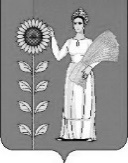 